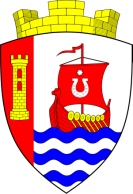 Свердловское городское поселениеВсеволожского муниципального районаЛенинградской областиАДМИНИСТРАЦИЯПОСТАНОВЛЕНИЕ«17» мая 2024 г.                                                                                    № 411/01-03г.п. им. СвердловаО внесении изменений в постановление администрации муниципального образования «Свердловское городское поселение» Всеволожского муниципального района Ленинградской области от 03.11.2023 № 966/01-03 «Об утверждении перечня муниципальных программ муниципального образования «Свердловское городское поселение» Всеволожского муниципального района Ленинградской области»В соответствии со статьей 179 Бюджетного кодекса Российской Федерации, решением совета депутатов муниципального образования «Свердловское городское поселение» Всеволожского муниципального района Ленинградской области от 14.10.2021 № 11 «Об утверждении Положения о бюджетном процессе в муниципальном образовании «Свердловское городское поселение» Всеволожского муниципального района Ленинградской области», администрация Свердловского городского поселения Всеволожского муниципального района Ленинградской области (далее – администрация) постановляет:Внести в постановление администрации от 03.11.2023
№ 966/01-03 «Об утверждении перечня муниципальных программ муниципального образования «Свердловское городское поселение» Всеволожского муниципального района Ленинградской области» (далее – постановление) следующие изменения:Название постановления администрации изложить в новой редакции: «Об утверждении перечня муниципальных программ Свердловского городского поселения Всеволожского муниципального района Ленинградской области».В тексте постановления администрации слова «муниципального образования «Свердловское городское поселение» заменить словами «Свердловского городского поселения» в соответствующих падежах.Приложение к постановлению администрации изложить в новой редакции, согласно приложению.Настоящее постановление вступает в силу после его подписания.Настоящее постановление подлежит официальному опубликованию в газете «Всеволожские вести» приложение «Невский берег» и размещению на официальном сайте администрации в сети Интернет.Контроль за исполнением настоящего постановления возложить на заместителя главы администрации по экономике А. В. Цветкова.Глава администрации								В.И. ТулаевПриложениек постановлению администрацииот 17 мая 2024 № 411/01-03Переченьмуниципальных программ Свердловского городского поселенияВсеволожского муниципального района Ленинградской области№ п/пНаименование муниципальной программыОтветственный заместитель главы администрацииОтветственный исполнитель1.Развитие культуры в Свердловском городском поселении Всеволожского муниципального района Ленинградской областиРейхерт Ю.Ф. – заместитель главы администрации по социальным вопросам и организационной работеПопов М.В. – главный специалист сектора культуры, спорта и молодежной политики2.Безопасность, гражданская оборона и чрезвычайные ситуации на территории Свердловского городского поселения Всеволожского муниципального района Ленинградской областиПлавский А.А. - заместитель главы администрации по жилищно-коммунальному хозяйству и благоустройствуЛашманов Е.А. – начальник отдела по делам ГО и ЧС, ВУС3.Развитие транспортной системы на территории Свердловского городского поселения Всеволожского муниципального района Ленинградской областиПлавский А.А. - заместитель главы администрации по жилищно-коммунальному хозяйству и благоустройствуРазгуляев С.А. – главный специалист отдела жилищно-коммунального хозяйства4.Архитектура, градостроительство и земельные отношения на территории Свердловского городского поселения Всеволожского муниципального района Ленинградской областиФедорова О.М. - заместитель главы администрации по земельным отношениям и муниципальному имуществуВоротилова Л.Ю. – главный специалист управления архитектуры, градостроительства и земельных отношений5.Развитие субъектов малого и среднего предпринимательства на территории Свердловского городского поселения Всеволожского муниципального района Ленинградской областиЦветков А.В. – заместитель главы администрации по экономикеСорокина Н.М. – ведущий специалист планово-экономического отдела6.Развитие жилищно-коммунального хозяйства на территории Свердловского городского поселения Всеволожского муниципального района Ленинградской областиПлавский А.А. - заместитель главы администрации по жилищно-коммунальному хозяйству и благоустройствуЧижов А.Н. – начальник отдела жилищно-коммунального хозяйства7.Благоустройство территории Свердловского городского поселения Всеволожского муниципального района Ленинградской областиПлавский А.А. - заместитель главы администрации по жилищно-коммунальному хозяйству и благоустройствуБелехова Е.С. – начальник отдела благоустройства8.Формирование комфортной городской среды на территории Свердловского городского поселения Всеволожского муниципального района Ленинградской областиПлавский А.А. - заместитель главы администрации по жилищно-коммунальному хозяйству и благоустройству;Рейхерт Ю.Ф. – заместитель главы администрации по социальным вопросам и организационной работеБелехова Е.С. –начальник отдела благоустройства;Анисимова К.С. – начальник отдела по жилищным вопросам9.Спорт и молодежная политика на территории Свердловского городского поселения Всеволожского муниципального района Ленинградской областиРейхерт Ю.Ф. – заместитель главы администрации по социальным вопросам и организационной работеПопов М.В. – главный специалист сектора культуры, спорта и молодежной политики10.Обеспечение качественным жильем граждан на территории Свердловского городского поселения Всеволожского муниципального района Ленинградской областиРейхерт Ю.Ф. – заместитель главы администрации по социальным вопросам и организационной работеАнисимова К.С. – начальник отдела по жилищным вопросам11.Поддержка социально ориентированных некоммерческих организаций Свердловского городского поселения Всеволожского муниципального района Ленинградской областиЦветков А.В. – заместитель главы администрации по экономикеКартавикова Л.А. – главный специалист планово-экономического отдела12Энергосбережение и повышение энергетической эффективности здания администрации Свердловского городского поселения Всеволожского муниципального района Ленинградской областиПлавский А.А. - заместитель главы администрации по жилищно-коммунальному хозяйству и благоустройствуДавлятова Л.М. – главный специалист отдела жилищно-коммунального хозяйства13Энергосбережение и повышение энергетической эффективности на территории Свердловского городского поселения Всеволожского муниципального района Ленинградской областиПлавский А.А. - заместитель главы администрации по жилищно-коммунальному хозяйству и благоустройствуДавлятова Л.М. – главный специалист отдела жилищно-коммунального хозяйства